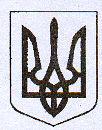 У К Р А Ї Н АЖовківська міська радаЛьвівського району Львівської областіВИКОНАВЧИЙ  КОМІТЕТРІШЕННЯвід 10.06.2021 року № 25	                  м. ЖовкваПро надання згоди гр. Майхер М. Ф.на видачу дублікату свідоцтва про право власності на житловий будинок№ 19 по вул. 22-го січня в м. Жовква	Розглянувши заяву гр. Майхер Марії Федорівни, жительки м. Жовква, вул. 22-го січня, 19, щодо надання дозволу на видачу дублікату свідоцтва про право власності на житловий будинок № 19 по вулиці 22-го січня в місті Жовква, копію паспорта заявника, керуючись ст. 31 Закону України «Про місцеве самоврядування в Україні», виконавчий комітет  Жовківської міської радиВ И Р І Ш И В:1. Надати згоду на видачу дублікату свідоцтва про право власності на житловий будинок №19 по вулиці 22-го січня в місті Жовква у зв’язку із втратою оригіналу документа на ім’я чоловіка Майхер Петра Івановича.Міський голова				                                  Олег ВОЛЬСЬКИЙ